Nunalerinermut, Imminut Pilersornermut, Nukissiutinut Avatangiisinullu Naalakkersuisoqarfik
Departementet for Landbrug, Selvforsyning, Energi og Miljø 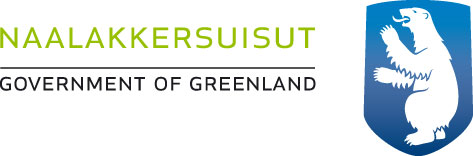 Avatangiisinut Aningaasaateqarfik – 2024-mut qinnuteqarnermi immersugassaq Qinnuteqarnissamut 12.02.2024 killigitinneqarpoq
 Qinnuteqartumut attaveqarfissanut paasissutissat 

 Qinnuteqartumut attaveqarfissanut paasissutissat 
*Qinnuteqaat una sinnerlugu nassiunneqarpoq:    Kommuni        Inuussutissarsiutigalugu         Inuuinnartut        NGO            Atuarfimmi atuaqatigiit*Qinnuteqaat una sinnerlugu nassiunneqarpoq:    Kommuni        Inuussutissarsiutigalugu         Inuuinnartut        NGO            Atuarfimmi atuaqatigiit*Aaqqissuussisup aqqa:*Najugaq:*Illoqarfik:*Kommuni:CVR-normu:(inunnut nammineertunut atuutinngilaq)*Suleqatissanut attaveqarfiusinnaasunut paasissutissat:
 Attaveqarfissanut paasissutissat

 Attaveqarfissanut paasissutissat
*Siuliaqut:*Kinguliaqut:*E-mail:*Oqarasuaatip normua:*Suliamut attuumassutilimmik suut misilittagarinerlugit allaaseriuk
(Assaannarmik allakkuit allatatillu inissaqanngippata allakkamik ilanngussillutit immersukkap taaguutaa allassavat, immersuiffissamullu ‘ilanngussaq takuuk’ allallugu)
*Suleqatissat kikkut suliamut akuutinneqarnissaat eqqarsaatiginerlugu aammalu pineqartoq/pineqartut suliassamut qanoq 2 attuumassuteqarniarnersut allaaseriuk 
(Suleqateqarnianngikkuit tamanna allaguk)

(Assaannarmik allakkuit allatatillu inissaqanngippata allakkamik ilanngussillutit immersukkap taaguutaa allassavat, immersuiffissamullu ‘ilanngussaq takuuk’ allallugu)
 Qinnuteqaat pillugu nassuiaatit sukumiisut 

 Qinnuteqaat pillugu nassuiaatit sukumiisut 
Suliassami siunertaq *Siunertat suut qinnuteqaammi naammassinniffiunersut nalunaarsoruk.Anartarfilerinermi imermullu errortuutikumut aaqqiissutissatut misiligutitut suliassat. Aalisarnermi atortunik annaasanik piniariartarfinnillu saliinerit.Suliassat eqqakkanik immikkoortiterinermut, atueqqinnermut issunngortitsinermulluunniit siuarsaataasussat, kiisalu suliassat plastikkit sequnnerinik aniatitsinermik annikillititsisussat.Eqqagassalerinermi piorsaaneq pillugu kommunini suliassat.Suliassat innuttaasut suliffeqarfiilluunniit avatangiisinik eqqumaffiginninnerinik annertusititsisussat. AllaSuliassami siunertaq *Siunertat suut qinnuteqaammi naammassinniffiunersut nalunaarsoruk.Anartarfilerinermi imermullu errortuutikumut aaqqiissutissatut misiligutitut suliassat. Aalisarnermi atortunik annaasanik piniariartarfinnillu saliinerit.Suliassat eqqakkanik immikkoortiterinermut, atueqqinnermut issunngortitsinermulluunniit siuarsaataasussat, kiisalu suliassat plastikkit sequnnerinik aniatitsinermik annikillititsisussat.Eqqagassalerinermi piorsaaneq pillugu kommunini suliassat.Suliassat innuttaasut suliffeqarfiilluunniit avatangiisinik eqqumaffiginninnerinik annertusititsisussat. Alla*Piffissamut pilersaarut 
Piffissaq suliassamut atugassatut naatsorsuutigisaq qanoq annertutigaa?(Assaannarmik allakkuit, suliassami piffissamut pilersaarummut ullut aalajangersimasut allakkit)*Suliassamut nassuiaat Uani suliassami suna siunnerfiunersoq, kiisalu qanoq iliorluni aammalu sooq suliaqartoqassanersoq allaasereqqullugu qinnuigaatsigit.ImaluunniitSuliassamut nassuiaat PDF-inngorlugu ilannguguk 
Suliassamut nassuiaat uunga kakkiuguk(Assaannarmik allakkuit allatatillu inissaqanngippata allakkamik ilanngussillutit immersukkap taaguutaa allassavat, immersuiffissamullu ‘ilanngussaq takuuk’ allallugu)
Kakkiussaq:
*Tunngavissat aarlerinaateqarsinnaasulluPissutsit suliassap naatsorsuutigisanik inerneqanngitsoorneranik kinguneqarsinnaasut, taakkununngalu iliuuserisinnaasat allaaserikkit. (Assaannarmik allakkuit allatatillu inissaqanngippata allakkamik ilanngussillutit immersukkap taaguutaa allassavat, immersuiffissamullu ‘ilanngussaq takuuk’ allallugu)*Ingerlatitseqqinneq Suliassap inernerinik qanoq iliorlutit kikkunnullu ingerlatitseqqinnissat allaaseriuk.(Assaannarmik allakkuit allatatillu inissaqanngippata allakkamik ilanngussillutit immersukkap taaguutaa allassavat, immersuiffissamullu ‘ilanngussaq takuuk’ allallugu)Oqaaseqaataasinnaasut allat(Assaannarmik allakkuit allatatillu inissaqanngippata allakkamik ilanngussillutit immersukkap taaguutaa allassavat, immersuiffissamullu ‘ilanngussaq takuuk’ allallugu)AningaasaqarneqAningaasaqarneqIsertitat suliassannut aningaasalersuinermut atorneqartussat allakkit.
10.000 koruunit sinnerlugit tapiiffigineqarnissamik qinnuteqaruit, minnerpaamik 25%-inik aningaasaleeqataanissat piumasaqaataavoq. 10.000 koruuninik taakkuluunniit inorlugit qinnuteqaruit aningaasaleeqataanissat piumasaqaataanngilaq. 
Kingulliullugu taaneqartumut tunngatillugu aningaasaleeqataanissamut immersugassami “0” allassavat.Aningaasanut qinnutigineqartunut assersuut: 
Suliassat 100.000 koruuninik pisariaqartitsiviuppat, 75.000 koruuninik qinnuteqassaatit, sinneri 25%-iusut, 25.000 koruuninik aningaasartaqartut nammineerluni aningaasalersorneqartussaammata.Isertitat suliassannut aningaasalersuinermut atorneqartussat allakkit.
10.000 koruunit sinnerlugit tapiiffigineqarnissamik qinnuteqaruit, minnerpaamik 25%-inik aningaasaleeqataanissat piumasaqaataavoq. 10.000 koruuninik taakkuluunniit inorlugit qinnuteqaruit aningaasaleeqataanissat piumasaqaataanngilaq. 
Kingulliullugu taaneqartumut tunngatillugu aningaasaleeqataanissamut immersugassami “0” allassavat.Aningaasanut qinnutigineqartunut assersuut: 
Suliassat 100.000 koruuninik pisariaqartitsiviuppat, 75.000 koruuninik qinnuteqassaatit, sinneri 25%-iusut, 25.000 koruuninik aningaasartaqartut nammineerluni aningaasalersorneqartussaammata.*Avatangiisinut Aningaasaateqarfimmit tapiissutissatut qinnutigineqartut*Aningaasaleeqataassutissat (minnerpaamik Avatangiisinut Aningaasaateqarfimmiit tapiissutit 25%-ii)
Malugiuk. Aningaasat 10.000 koruuninik taakkuluunniit inorlugit amerlassuseqarpata, 0 koruuni allassavat.*Aningaasaliisunit allanit tapiissutitMalugiuk. Allaneertussaqanngippat 0 koruuni allassavat.*Isertitat katillugit 
immersugassat 1-3-p inerneri*Aningaasartuutit katillugit Aningaasartuutissat tamarmiusut katinneri allakkit.Suliassamut aningaasat atorneqartussatut naatsorsuutigisat, aningaassanit qinnutigineqartunit amerlanerugaluarpataluunniit allakkit.MissingersuutitAvatangiisinut Aningaasaateqarfimmiit aningaasanik qinnuteqarnermi illit nammineerlutit qinnuteqartutut missingersuusiornissat pisariaqarpoq. Missingersuutit PDF-inngorlugit linkimut matuma kingulianiittumut kakkiunneqassapput, kisiannili eqqortumik missingersuusiornissamut ilitsersuut matuma kingulianiittoq inussiarnersumik atuaqqissaaqquneqarpoq.
Assaannarmik allakkuit, taanna ilanngussatut ‘Missingersuutit’-nik nalunaaqutserlugu kakkiuguk. Missingersuusiornissamut ilitsersuutMissingersuummi aningaasaqarnermi aningaasartuutissatut naatsorsuutigisat nassuiaatigineqassapput, tassalu suliassamut aningaasartuuteqarfiusussatut aningaasalersuisussatullu naatsorsuutigisat missingersuusiorneqassapput.Pitsaasumik missingersuusiortoqassappat suliassap aallaqqaataaniit naggatissaanut eqqarsaatiginissaa pingaaruteqarpoq.  Missingersuummi sumut atuisoqarnissaa allanneqassaaq, taakkununngalu assersuutigalugu uku amerlassusissaat allanneqassapput:InuitAtortutNal. ak. pisiatBenziinaPoorsuit qernertut amerlassusii (imusat ilivitsukkaarlugit) (matuma kinguliani assimi assersuutit aammalu qassit missaannik akeqassanersut takukkit)
Piviusorsiortumik eqqarsassaatit, aammalu missingersuutit qinnuteqaammi suliassamut nassuiaammut naapertuutissapput. Missingersuutini suut Avatangiisinut Aningaasaateqarfimmit matussuserneqassanersut, aamma suut nammineerluni aningaasaliinikkut matussuserneqassanersut ersarissumik allassimassapput.Missingersuutit qanoq ilusilerneqarsinnaanerinut assersuut tabelimi matuma kingulianiittumi takuuk.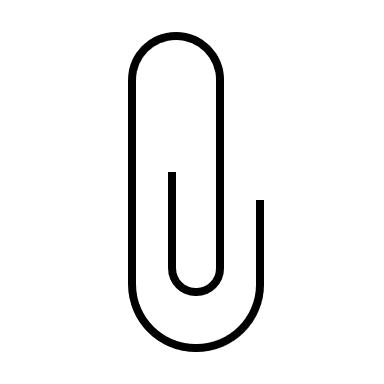 Suliassamut missingersuutit PDF-inngorlugit kakkiutikkit *Kakkiussaq: 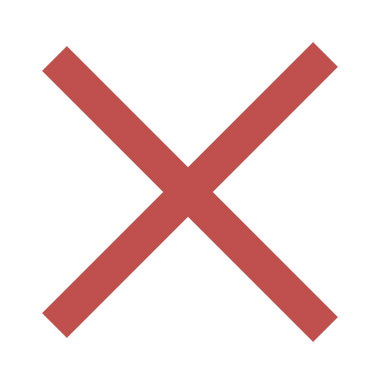 Qinnuteqaatinnut, aammalu Kalaallit Nunaat minguinnerulersinniarlugu suliniutinnut qujanaq.
Qinnuteqaatit qinnuteqarnissamut killigititaasup 12.02.2024-p kingorna suliarineqassapput.MissingersuutitAvatangiisinut Aningaasaateqarfimmiit aningaasanik qinnuteqarnermi illit nammineerlutit qinnuteqartutut missingersuusiornissat pisariaqarpoq. Missingersuutit PDF-inngorlugit linkimut matuma kingulianiittumut kakkiunneqassapput, kisiannili eqqortumik missingersuusiornissamut ilitsersuut matuma kingulianiittoq inussiarnersumik atuaqqissaaqquneqarpoq.
Assaannarmik allakkuit, taanna ilanngussatut ‘Missingersuutit’-nik nalunaaqutserlugu kakkiuguk. Missingersuusiornissamut ilitsersuutMissingersuummi aningaasaqarnermi aningaasartuutissatut naatsorsuutigisat nassuiaatigineqassapput, tassalu suliassamut aningaasartuuteqarfiusussatut aningaasalersuisussatullu naatsorsuutigisat missingersuusiorneqassapput.Pitsaasumik missingersuusiortoqassappat suliassap aallaqqaataaniit naggatissaanut eqqarsaatiginissaa pingaaruteqarpoq.  Missingersuummi sumut atuisoqarnissaa allanneqassaaq, taakkununngalu assersuutigalugu uku amerlassusissaat allanneqassapput:InuitAtortutNal. ak. pisiatBenziinaPoorsuit qernertut amerlassusii (imusat ilivitsukkaarlugit) (matuma kinguliani assimi assersuutit aammalu qassit missaannik akeqassanersut takukkit)
Piviusorsiortumik eqqarsassaatit, aammalu missingersuutit qinnuteqaammi suliassamut nassuiaammut naapertuutissapput. Missingersuutini suut Avatangiisinut Aningaasaateqarfimmit matussuserneqassanersut, aamma suut nammineerluni aningaasaliinikkut matussuserneqassanersut ersarissumik allassimassapput.Missingersuutit qanoq ilusilerneqarsinnaanerinut assersuut tabelimi matuma kingulianiittumi takuuk.Suliassamut missingersuutit PDF-inngorlugit kakkiutikkit *Kakkiussaq: Qinnuteqaatinnut, aammalu Kalaallit Nunaat minguinnerulersinniarlugu suliniutinnut qujanaq.
Qinnuteqaatit qinnuteqarnissamut killigititaasup 12.02.2024-p kingorna suliarineqassapput.